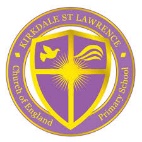 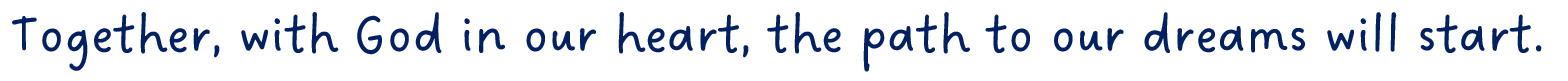 Key Stage 2 Guided Reading TextsYear groupAutumn 1Autumn 1Autumn 2Spring 1Spring 2Summer 1Summer 2Summer 2Year 3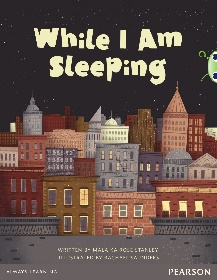 Fiction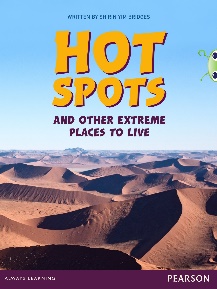 Non-fiction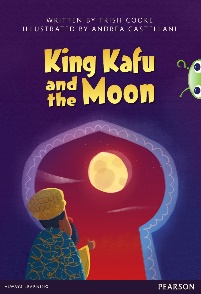 Fiction 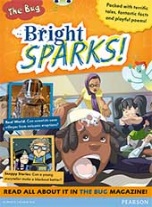 FictionNon-fictionPoetryFictionNon-fiction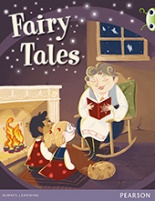 FictionNon-fiction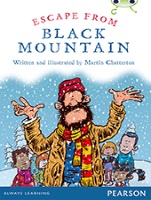 FictionFictionYear 4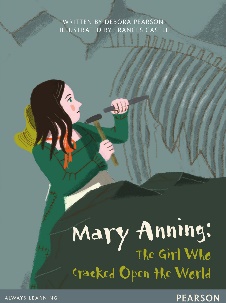 Non-fiction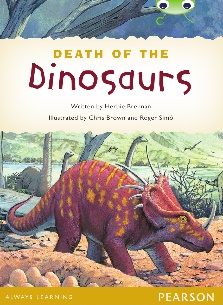 Non-fiction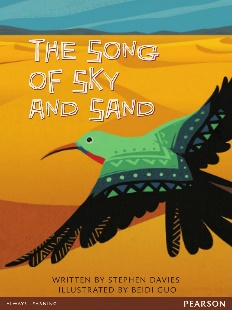 Fiction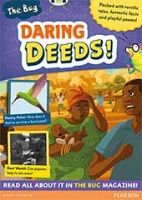 FictionNon-fictionPoetryFictionNon-fiction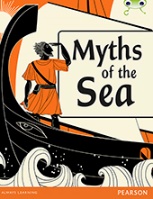 FictionNon-fiction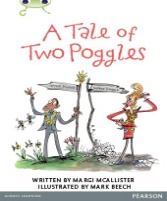 FictionFictionYear 5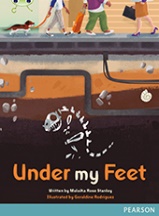 FictionNon-fiction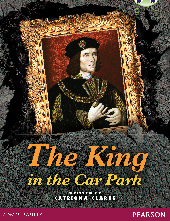 Non-fiction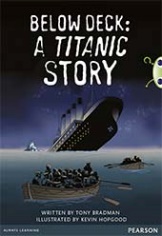 Fiction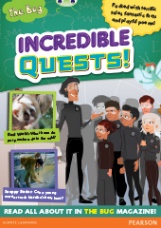 FictionNon-fictionPoetryFictionNon-fiction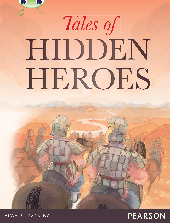 FictionNon-fiction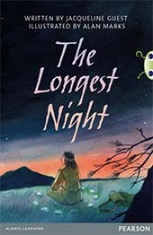 FictionFictionYear 6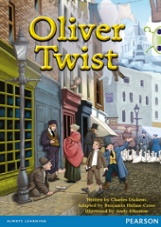 FictionFiction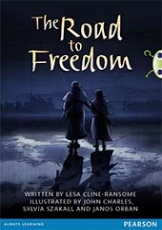 Fiction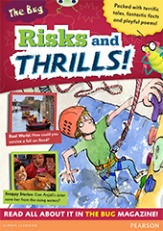 FictionNon-fictionPoetryFictionNon-fiction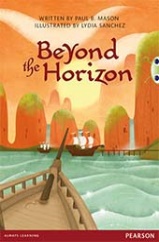 Fiction 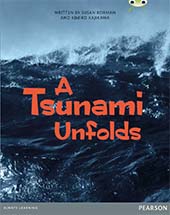 Non-fiction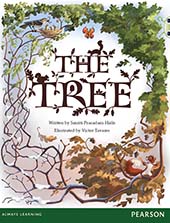 Fiction